addendum to
Calibration book for harmonized variety description in apple   Document prepared by an expert from New ZealandDisclaimer:  this document does not represent UPOV policies or guidanceThe Annex to this document contains a copy of a presentation on “Harmonised Variety Descriptions for Apple - Discriminating Characters as a factor” presented by an expert from New Zealand, at the forty-eigth session of the Technical Working Party for Fruit crops (TWF), held in Kelowna, Canada, from September 18 to 22, 2017. [Annex follows]Please see the pdf version [End of document]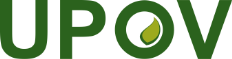 EInternational Union for the Protection of New Varieties of PlantsTechnical Working Party for Fruit CropsForty-Eighth Session
Kelowna, British Columbia, Canada, September 18 to 22, 2017TWF/48/8 Add.Original:  EnglishDate:  November 14, 2018